Apple Taste Test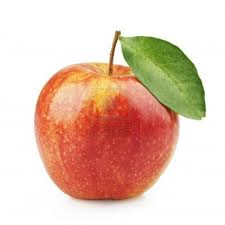 Granny Smith 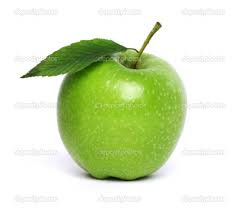 Red Delicious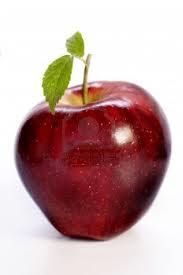 Honey Crisp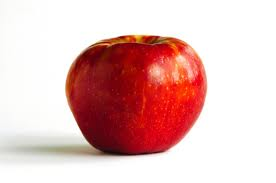 Gold Delicious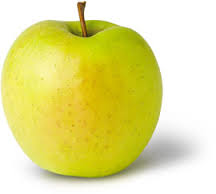 Pink Lady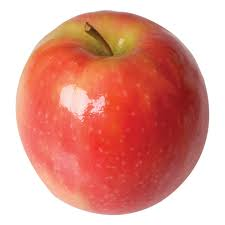 Gala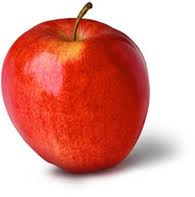 GreenRedYellowMixedSweet SourI like it I don’t like it 